Instructivo Nº 4“Sobre el lavado de manos”Responsables: Equipo de Trabajo: Sera obligación de todos los trabajadores/as seguir las indicaciones de seguridad establecidas para evitar exposiciones y riesgo de contagio y de contagiar a otras personas de Covid-19. Directora: Deberá supervisar el uso constante de los elementos de protección personal y cumplimiento de los instructivos y protocolos establecidos para proteger la vida y la seguridad de los trabajadores/as.   Alcance:  Aplica para todo el equipo de trabajo, mientras dure la contingencia por Covid-19. Pasos a seguir: (Se adjuntará Afiche en cada baño) 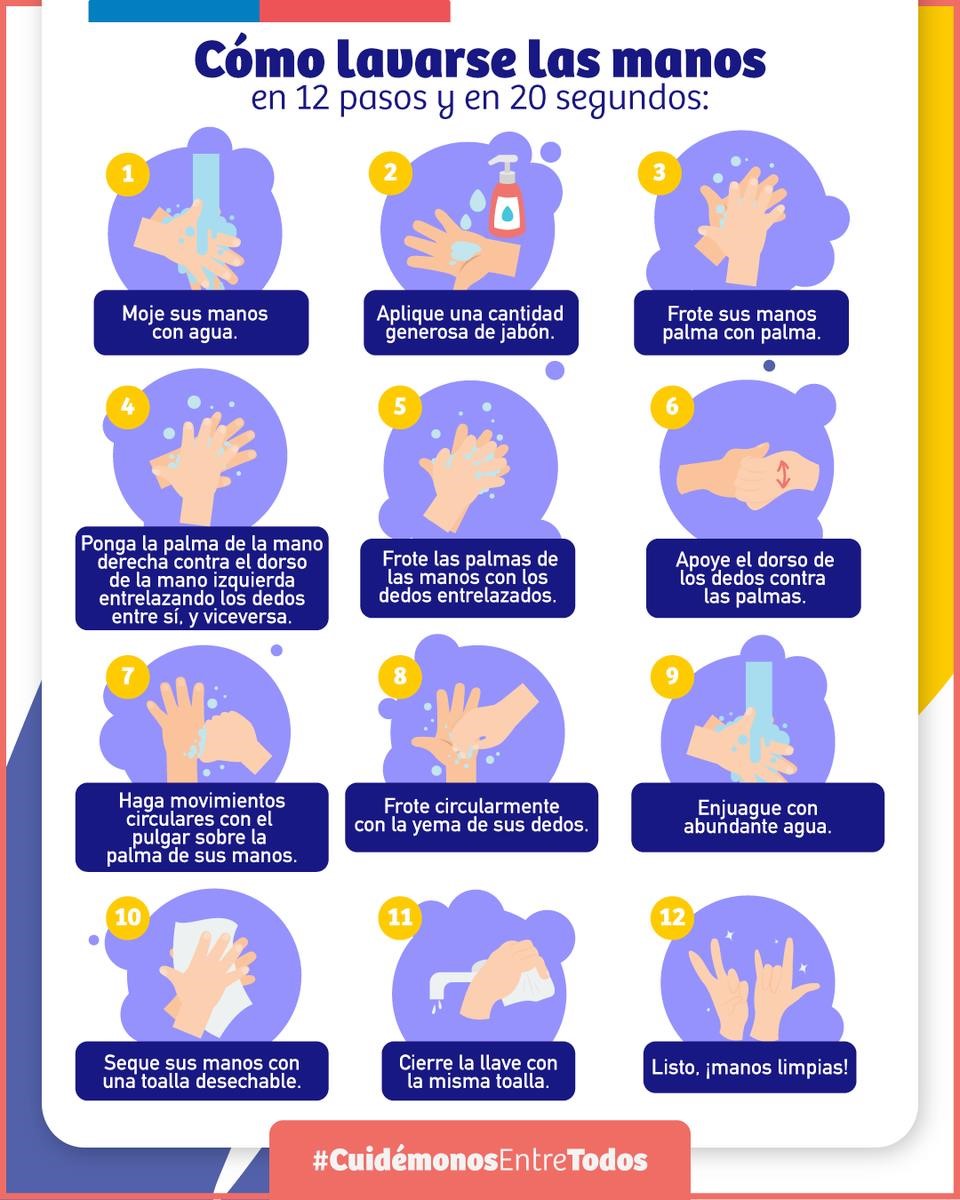 Consideraciones Generales: Lavarse las manos de forma frecuente: inmediatamente al ingresar al lugar de trabajo, después de utilizar el baño, antes de comer, al llegar al hogar y cada vez que se tenga contacto con elementos y/o artefactos que otras personas hayan tocado o sean de uso común. Lavarse las manos con agua y jabón y secarlas con toalla desechable o secador de aire caliente. Utilizar el alcohol gel para complementar la higiene cuando tus manos se hayan ensuciado y no tengas acceso rápido al baño. Se debe evitar el saludar dando la mano.Evitar tocarse la boca, nariz y ojos. El lavado de manos se complementa con otras medidas, como mantener distancia física en los casos en donde sea posible (oficinas). Consideraciones especiales para los equipos educativos: Con las manos limpias, lavar o asistir en el lavado de manos (con agua y jabón) y cara (con agua) a cada niño/a que vaya ingresando a la sala.  Lavarse las manos luego de haber asistido a un niño/a que haya implicado ayudar a limpiar su nariz, tocarle la cara o sus manos. Si los niños/as son muy pequeños y hay que asistirlos de manera frecuente utilizar alcohol gel en reemplazo del lavado de manos. Inmediatamente antes de la llegada de la alimentación de los niños/as a la sala y posterior a asistirlos en la ingesta. Posterior a realizar labores de higiene con los niños/as en el baño. Antes y después de cada muda. 